The workshop on sharing experience on Mini Camp LEAD was held today (on May 10, 2018) for Buchach teachers. We learned some ice-breaking activities, handshakes and large group games (Crazy 8s, Washing machine, Superman, Mixer, James Bond, Hi ha ho), discussed classroom management strategies, explained the difference between creative and critical thinking, did creative thinking activities (Paper Aeroplane Contest, What else can I do with this?, Flash Fiction/Micro Fiction/Twitterature, Brainstorming, Improvisation) and critical thinking activities (Think-Pair-Share (-Square), K-W-L Charts, Human Barometer, Making Predictions, Using Pictures), made foldables, learned how to use 3 tech-related activities (QR code, Plickers, Kahoot) and adapt them for our classroom, did activities catering to various learning styles (Paper plate drawing, Sponge Bob (What would you like to buy?), Good listeners (Make three sentences with a common word), What’s for dinner? (mashed potatoes), Bean counting, Quick lineup). It was a great experience.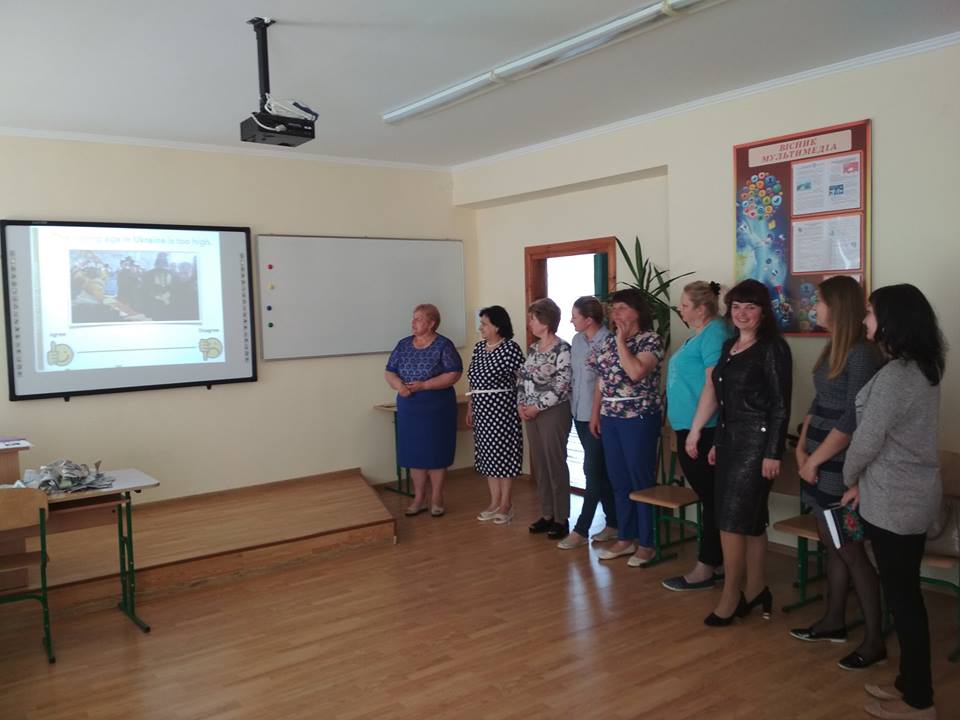 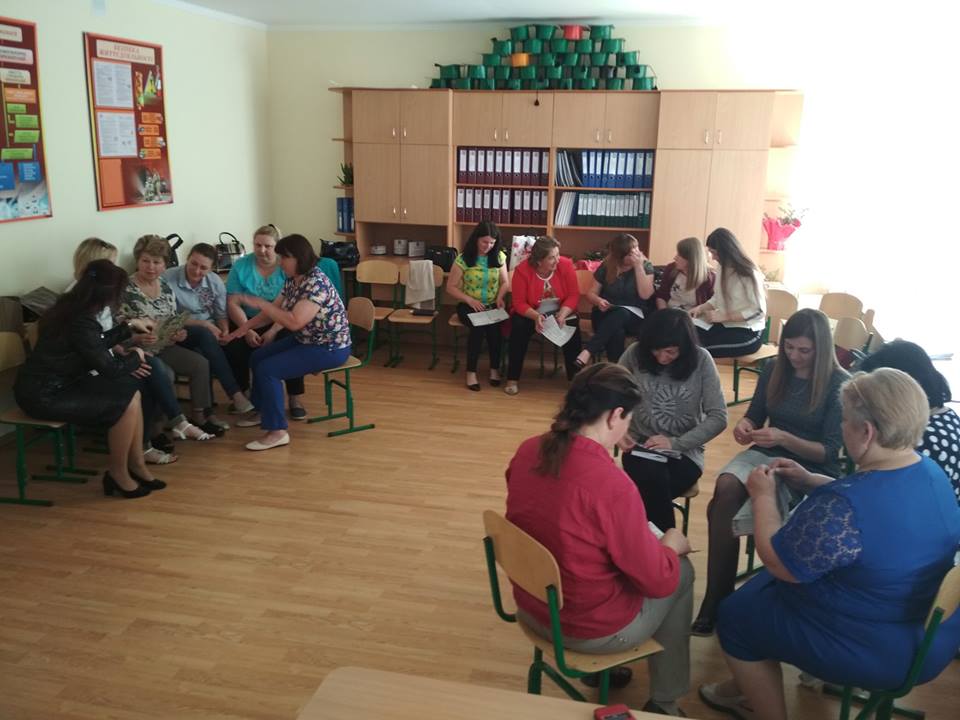 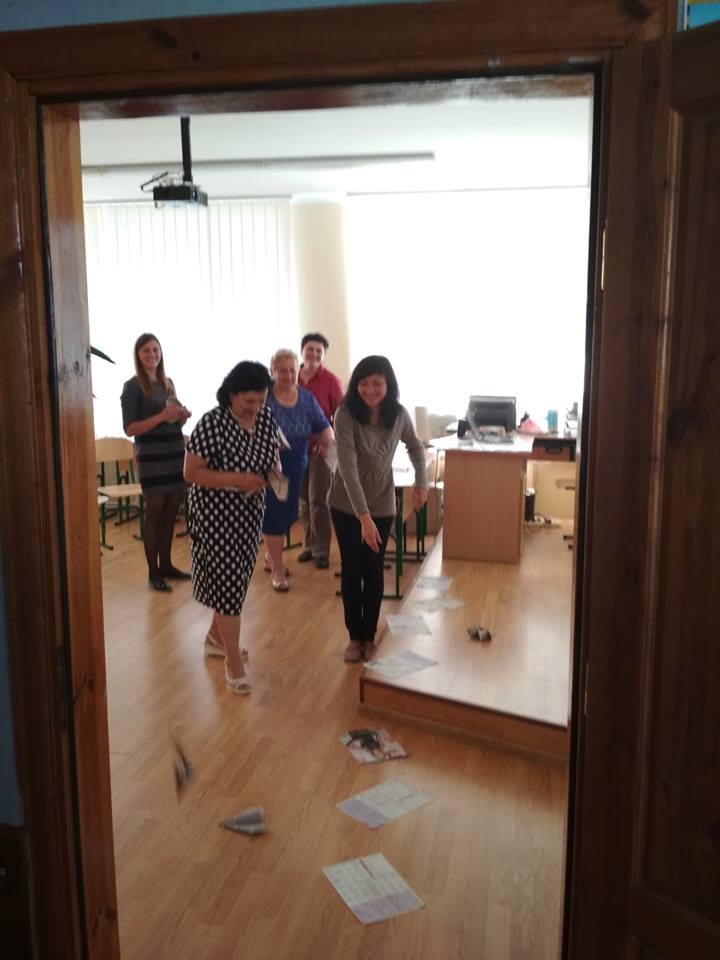 